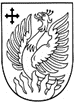 DAGDAS NOVADA PAŠVALDĪBASDAGDAS MŪZIKAS UN MĀKSLAS SKOLAReģ.Nr.4274903039, Alejas iela 15A, Dagda, Dagdas novads, LV-5674,Tālr. 656 53260, e- pasts: muzika.maksla@dagda.lvAPSTIPRINUDagdas Mūzikas un mākslas skolasdirektore_______________L.Beitāne2020.gada 20.martāIEKŠĒJIE NOTEIKUMIKĀRTĪBA, KĀ TIEK ORGAINZĒTS ATTĀLINĀTAIS MĀCĪBU PROCESS ĀRKĀRTĒJĀS SITUĀCIJAS PASTĀKĻOS20.03.2020.									Nr.1-8/1Izdota, pamatojoties uz Ministru kabineta 2020.gada 12.martarīkojumu Nr.103 “Par ārkārtējās situācijas izsludināšanu”Kārtība nosaka attālinātā mācību procesa norisi un skolotāju, audzēkņu un audzēkņu likumisko pārstāvju saskaņotu rīcību.Kārtība spēkā līdz MK noteikumos noteiktajam termiņam.Saziņai ar skolas audzēkņiem un viņu likumiskajiem pārstāvjiem tiek izmantots e-pasts: muzika.maksla@dagda.lv, un tālrunis 65653260.Attālinātajā mācību procesā tiek izmantota platforma: www.whatsapp.comKvalitatīvai attālinātā mācību procesa nodrošināšanai tiek noteikta šāda kārtība:  Mācību process notiek saskaņā ar stundu sarakstu. Priekšmeta skolotājs divas reizes nedēļā (pirmdien un trešdien) vai pēc nepieciešamības WhatsApp grupā ievieto mācību materiālus un instrukciju, kurā norādīts, kas jāizdara un cik ilgā laikā, kādā veidā tiks sniegta un saņemta atgriezeniskā saite, kādi papildus resursi var tikt izmantoti utml. Mācību procesa organizācijā skolotājs izmanto IZM un LNKC noteiktās vadlīnijas attālinātu mācību organizēšanai, optimizējot apgūstamā satura apjomu. Ja skolēns veselības problēmu dēl nevar piedalīties mācību procesā, vecāki par to informē skolotāju un ģimenes ārstu.  Audzēknis iesniedz darbus atbilstoši skolotāja norādījumiem un noteiktajam termiņam.   Skolotājs seko līdzi audzēkņu paveiktajam un nodrošina atgriezenisko saiti. Skolotājs var organizēt tiešsaistes nodarbības saskaņā ar stundu sarakstu.  Ja audzēknis noteiktajā termiņā neveic paredzētos uzdevumus, priekšmeta skolotājs informē vecākus, kurš noskaidro iemeslus.  Audzēkņa likumiskajiem pārstāvjiem ir piekļuve audzēkņa veiktajiem darbiem. Audzēkņa likumiskie pārstāvji pārrauga audzēkņa mācīšanos.  Vērtēšana notiek saskaņā ar līdzšinējo “Noteikumi par audzēkņa zināšanu un prasmju vērtēšanas kritērijiem, kārtību, audzēkņu pārcelšanu nākamajā klasē, atskaitīšanu”.Nepieciešamības gadījumā audzēknis var sazināties ar skolotāju telefoniski vai WhatsApp no plkst. 14.00 līdz 19.00.Audzēkņu likumiskie pārstāvji nodrošina vidi, lai audzēknis varētu attālināti mācīties, palīdz plānot laiku, atbalsta audzēkni un seko līdzi mācību procesam. Problēmu gadījumā raksta muzika.maksla@dagda.lv vai zvana +37128670528.Mācību žurnālā nodarbības tiek ierakstītas saskaņā ar stundu sarakstu norādot tēmu piezīmēs veicot ierakstu “Attālinātās mācības”.Attālinātā mācību procesa norisē var tikt veiktas izmaiņas, par tām informējot visas iesaistītas puses. Pielikumā: Darbinieku e-pasta adreses un telefoni saziņai mācību procesa nodrošināšanai. Attālinātās mācīšanas norises shēma. 1.pielikums Kārtībai, kā tiek organizēts attālinātais mācību process ārkārtējās situācijas apstākļosDagdas Mūzikas un mākslas skolasskolotāju kontaktinformācijaBeitāne Lolita28670528lolita.beitane10@inbox.lvKāposte Rita29819306ritakaposte@inbox.lvLeiduma Rita26751261rita.leiduma@inbox.lvOrole Vita26461611vitaorole@inbox.lvRazāne Jūlija26097910julija93@inbox.lvRomule Inga26532423ingaromule@inbox.lvStarovoitova Tamāra29813469tamara050507@inbox.lvŠalajeva Olga26594039olga_dagda@inbox.lvTukiša Larisa29555928larisetta@inbox.lv